Hidden Gems:  Educational Tools for Combating Anti-Asian Racism 
As Ams = Asian Americans.   Last Updated 04-24-21 Welcome to finding your “hidden gems” for stopping AAPI hate and combating anti-Asian racism!  It will take more than one sitting to discover and appreciate them.  One “fresh start” method is to choose just one of the five sections, and even one category or subsection at a time, to explore.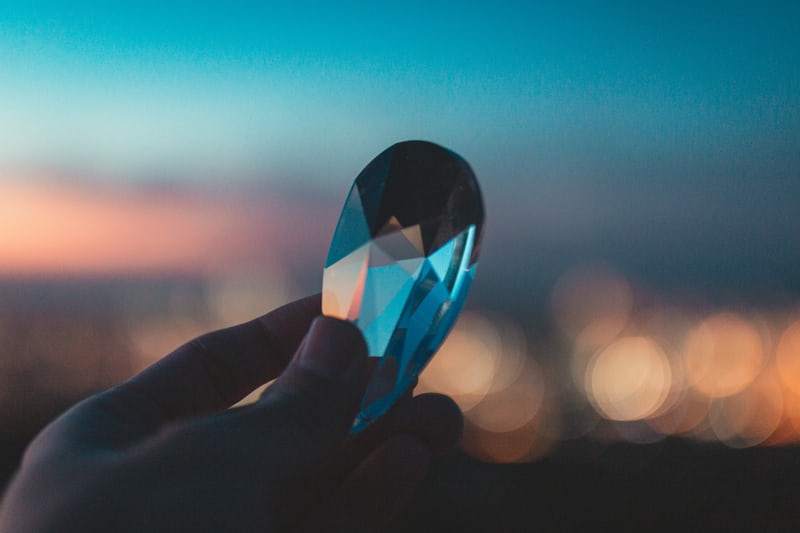 Most of these resources focus on education more than legislative and policing issues.  Rose-colored highlights are simply some of my choices for a quick look.  What surprises you?  What might catch the attention of someone you can tell?  Please share what stands out to you.  Safety, well-being, and lives are at stake.
With thanks to friends who shared links, and to allies spreading the word,										Lily R. Wu Association of Asians and Pacific Islanders-Evangelical Lutheran Church in AmericaTable of ContentsGet the Big Picture	Overviews	Local Coverage 
        	As Am History	 	Overviews.  Lesson Plans + Readings. 					Issues in Education.  Middle/HS Students.	Women	Health Issues + IdentityReport Incidents	Tracking Centers	Hate Crime IssuesGet Connected	Voices + Virtual Events	Also See “Interfaith” below. 	Gateways, Toolkits, Lists 		Tips + Training 		Conversation.  Bystander-Upstander.  Self Defense.		Solidarity w Black LivesSpread the Faith	ELCA + affiliated		Statements. Worship Resources.  					Reflections + Study.	Interfaith 			Sign-ons.  Events+ Reflections.Be Inspired	Parents + Kids	People Taking Action	How to Help	HealingGet the Big PictureOverviews03-20-21  	CNN“Asian Americans are treated as perpetual foreigners. That has to change.” As Am attacks in the context of U.S. white supremacy, by a Presbyterian minister (interview of Lisa Ling, 6:10 min.)03-19-21    	PBS“Violence Against Asian Americans”  Compilation of videos to stream.03-10-21   	 NBC News"Anti-racism resources to support AAPI community”  Good, specific advice.03-07-21    	Trevor Noah Daily Social Distancing Show “Why We Should’ve Seen the Atlanta Shootings Coming”  (4:50 min.)  Incisive, on the mark analysis, spoken from the heart.  Points toward action solutions also.    02-17-21	Marie Claire“Anti-Asian Hate Crimes: Influencers, Activists Taking a Stand” 02-16-21    	Eater“COVID Doesn’t Discriminate.  But People Do.”  Why it’s not enough to just save Chinatowns.12-10-20  	Religion News Service“Buddhist temple attacks rise…”05-12-20 	Human Rights Watch“Covid-19 Fueling Anti-Asian Racism Worldwide.  U.S., U.K., Russia, Australia, India, Sri Lanka.  Link to United Nations Practical Guide to develop national action plans against racial discrimination.Local Incidents04-23-21     ABC7 San Francisco"Family of 18 records video of attempted robbery along Fisherman's Wharf” Video (2:10 min.), article, and links to many more incidents in CA.04-19-21    Daily Kos""Police searching for suspect and motives in acid attack that left NYC woman blind”04-03-21      New York Times“Swelling Anti-Asian Violence: Who Is Being Attacked Where”   March 2020-April 2021 physical assaults, verbal attacks, and vandalism.  Click on each story entry for full coverage.  Valuable tool revealing extent of anti-Asian hate.Asian American HistoryOverviews Vox on Twitter: “1/..  America’s history with anti-Asian discrimination..  thread of resources.” 04-22-21      	The New Yorker"Forgotten History of the Campaign to Purge Chinese from America"04-02-21   Asian Americans United“Teach In: Organizing Against Anti-Asian Violence”  History of Lao, Cambodian, and Vietnamese refugees settling in Philadelphia, PA after the Vietnam War.  Video. (1:59:18 min.) 03-29-21       Time magazine“Atlanta Shootings Fit Into Long Legacy of Anti-Asian Violence in America”03-28-21  	 San Francisco Chronicle“Anti-Asian Violence Has Long History and Must Be Addressed. Here’s Why”Video (3:14 min.) From a Univ of CA Berkeley As Am Studies professor.03-25-21   	 Al Jazeera “The Roots Of Anti-Asian Racism” Video (6:13 min.)03-25-21   	 The Skimm“History of Anti-Asian Racism in U.S.” Covering 150+ years.03-24-21    	 Eugene Lee Yang “We Need To Talk About Anti-Asian Hate” What a race conversation and discussion starter! Deep heart-to-heart from a Gen-X activist.  What we need to do now, and why. Sets issues in context with Black and Muslim people also. (1:10:08 min.)  03-17-21	Berkeley News“Berkeley expert: In times of crisis, anti-Asian violence is an American tradition”03-08-21	The New Yorker“Muddled History of Anti-Asian Violence” 03-05-21	 Vox“The long history of anti-Asian hate in America, explained”03-01-21  	Elle“Ignoring the History of Anti-Asian Racism Is Another Form of Violence”Lesson Plans + ReadingsNew York Historical Society“Chinese American Exclusion/Inclusion: Classroom Materials for the Exhibition”  (2014)   Substantial curriculum, amply illustrated with life stories, photos, documents, and more. Smithsonian APA Center“Learning Together during Challenging Times” takes time to navigate, but offers plenty for K-12 educators and students of all ages.Sutori, Anti-Defamation League“Coronavirus and Infectious Racism” lesson plan for middle and high school.Zinn Education Project “As Ams in People's History of the U.S.”20 As Ams and events of note as astarting point for more research.04-02-21     Facing Today“Combating the Erasure of API Experiences and Anti-API Violence”  Resources compiled by Facing History, to teach tolerance in classrooms globally.
03-23-21      Rethinking Schools“Dear Educators, It Is Time to Fight for Asian America.”  To As Am students, teachers, family; and to Black, Brown, Indigenous and White educator family.03-18-21      Vox“A reading list to understand anti-Asian racism in America”   8 titles suggested. Issues in Education03-30-21    	Time.com  “Why As-Am Story Is Missing From U.S. Classrooms” 02-18-21	NBC News   (NYC)“Amid attacks, school principals concerned over As Ams’ return to class”08-21-19       Higher Education Today“An Uneven Playing Field: Complex Educational Experiences of As Ams”Middle/High School StudentsAct to ChangeEducational Resources. “Anti-Bullying Workshop” download.  And 40-page “The Racism is a Virus” toolkit of strategies.  History of AANHPI racism. Coping with covid-related racism. Talking with parents. Digital+ in-person activism.AAOP Action for YOUth
“Race Issues in the Asian Community” Normalization of racism, cultural appropriation, representation in media, model minority myth, anti-Blackness.04-03-21      NPRNYC “Asian High School Students Speak Out Against Discrimination, Harassment”  Transcript or 7-minute listen. 03-23-21     	Chalkbeat NY “They were targets of racist remarks.  Now, these NYC students want to talk about As Am history — and hate” Women04-22-21     Aperture"How Do Photographs Reveal a History of As Am Erasure?”  Daguerreotype of Chinese woman from 1850s in Peabody Essex Museum, Salem MA.  And Corky Lee’s recreation of transcontinental photo at Promontory Point UT. 03-25-21 	 National Asian Pacific American Women’s Forum (NAPAWF) #AAPI Women Strong, National Conversation on Race and Gender.Video (1:00:56 min.) 03-19-21        NYT“In her words: I’m really tired”  Three As Am women talk about intersectionality.03-03-17   	Reproductive Health Access Project  “1875 Page Act” (why Asian women were prohibited to enter the U.S.)02-05-21   	China Channel Book review of biography about Afong Moy, First Chinese Lady in America.The Library Company of Philadelphia“Remembering Afong Moy” 1st Chinese woman in America.  Detailed story, with illustrations from 19th century.Health Issues + Identity04-22-21       Gothamist“White Coats Don’t Protect Us:” Asian Health Care Workers Speak Out Against Rise In Hate Crimes04-02-21  	Sports Illustrated“Amid Rising Racism, As Am Runners Fight to Reclaim a Refuge”  04-02-21      Today“As a 'white-passing' As Am, I feel grief, shame and confusion right now”03-02-21	US News  (TX, CA, NYC)“As Virus-Era Attacks on Asians Rise, Past Victims Look Back”02-23-21      Oprah Daily"What Is the #StopAsianHate Movement And How to Support It”  Including mental health and cultural barrier issues.02-18-21	Huffington Post“What No One Tells You About Being Asian In America In 2021” “…minimizing our own pain…don’t want to rock the boat.”Crosscut “Hidden Barriers:  Model Minority Myth Hurts Asian Americans Seeking Health Care” Video on healthcare disparities (6:55 min.)Report Incidents Tracking CentersAsian Americans Advancing Justice.   English, Chinese, Korean, Vietnamese.https://www.standagainsthatred.org/HeartMob to end online harassment.  https://iheartmob.org/Hollaback “Share Your Story.  You are not alone.  We believe you.” South Asian Americans Leading Together (SAALT)  Tracking hate crimes against South Asian, Sikh, Muslim, and Arab communities since 2015, and against As Ams and those perceived as As Am since March 2020.  Live document “Acts of Hate” database updated daily.Stop AAPI Hate.  Report incidents in English or any of 10 Asian Languages. For witnesses too.  Tracking hate, violence,  harassment, discrimination, shunning, and child bullying. https://stopaapihate.org/Hate Crime Issues03-19-21   ABC7 San Francisco“Advocates for As Am community vehemently object new bill which could reduce attackers jail time.”  If SB82 passes, certain robberies would be classified as misdemeanors, not felonies. More about the bill and consequences. 04-22-21     Reuters“U.S. Senate passes bill to fight anti-Asian hate crimes”  94-1!04-15-21 updated from 3-24-20    	Harvard University  Resources for Asian and AAPI Students Experiencing…Harassment   Hate crimes vs incidents.Legal, social, mental health resources. Toward the end, a link to extensive As Am community resources/donations post on Google.doc state-by-state.04-02-21     Next Shark“Fatal Shooting of Christian Hall ‘Justified,’ Says Pennsylvania DA”03-31-21   	NBC News“As Ams are least likely to report hate incidents…”03-18-21      CNN“Why hate crime data can’t capture the true scope of anti-Asian violence”Get ConnectedVoicesAd Council “Love has no labels Fight the virus, Fight the Bias campaign."  As Ams speak in a 1:04 minute video posted by George Takei on Facebook.  Quickest video gem to see. Well done.Self Evident: Asian America’s Stories Podcast series by and about As Ams.   In-depth audio documentary or radically open conversations.Virtual EventsMay 6, 2021     Asian Americans Advancing Justice – Los Angeles"Standing Against Racism in the Time of COVID: A Conversation on Activism” CNN Reporter, Georgia State Rep, Stop AAPH Hat Co-Founder, Compassionin Oakland Co-Founder.  Register here.  May 4, 6, 11, 13, 20, 27, 2021	 			Womankind + Partners“Quiet Before: Unearthing Anti-Asian Violence.”  Six-part series of virtual programs. Over 50 speakers. Curated conversations with live panels on History, Today, the Future, Policy, Culture, and Education. Click on Schedule in upper left of page to see days/times and to register. https://quietbefore.com/Info   Gateways, Toolkits, ListsAct to Change 
COVID-19 Resources to Fight Bullying and Hate. Videos, lists (at bottom of page) What We’re Seeing, What We’re Doing, and Resources to Help. Anti-Racism As Am Resources (also repeated in Black Solidarity section below)  Extensive bibliography on AAPI history, black solidarity, and anti-black racism.  16 pages.  Plud section with translations into Asian languages. Asian Americans Advancing Justice Resources.  Including Hollaback training.As Am Racial Justice ToolkitFrom “15 grassroots organizations with As As bases…in most precarious margins of power: low-income tenants, youth, undocumented immigrants, low-wage workers, refugees, women and girls, queer and trans people.”HAAPI (Healthcare Alliance of As Ams + PIs) ERG. Anti-Asian violence resources.  Education, Allyship, Mental Health, more.NBC News  03-10-21	“Anti-racism resources…”  Resources, guidance, tools, more.Tips + Training
ConversationNational Day of Racial Healing 2021.  #HowWeHeal.  Conversation guides and action kits for students, teachers, philanthropy, libraries, faith & spiritual ambassadors, business leaders.06-11-20      NBC News"How to talk to your Asian immigrant parents about racism while considering their lived experiences.”  A thoughtful guide.03-20-20	Learning for Justice (Formerly Teaching Tolerance) “How to Respond to Coronavirus Racism  Four strategies for speaking up.Bystander-UpstanderAct to Change“Stop AAPI Hate: Towards Prevention and Solidarity”  Asian panelists, Asian and Black leader dialogue (NY+CA) + full hour of Hollaback training. 03-13-21 event recorded (1:47:54 min.) American Friends Service CommitteeCompact page on how to intervene if someone is harassed. Hollaback Bystander Intervention 
Three levels of training. Upcoming events and resources list. “Show Up” brochure.Self DefenseAsian American FederationAnti-hate safety flyers in English, Chinese, Japanese, Korean, Tagalog, Vietnamese. 5 “D’s” of Being an Upstander.Verbal De-Escalation Strategies. Non-Violent Communication Strategies. Physical Self-Defense Strategies. 
“Stay Safe from Hate: How to Protect Yourself in Threatening Situations” booklet. Provide email to receive it in your inbox.PrepareComprehensive violence preventionincluding public classes and school-based programs. Even their “About” page is an empowering education in itself.  “Facing AAPI Race-Based Harassment” is one of their classes.Solidarity with Black Lives04-21-21    Trinity United Church of Christ "Black-Asian Christian Solidarity” Moving remarks by Rev. Dr. Otis Moss III & Dr. Gregory Lee.  Video (30:22 min.)06-08-20  	Act to ChangeBlack Lives Resources + Solidarity Convo (1:09:59 min.) + Resource List	https://acttochange.org/solidarity-resources/Anti-Racism As Am ResourcesExtensive living document-bibliography on AAPI history, black solidarity, and anti-black racism.  16 pages.  Includes resource section with translations into Asian languages. As Ams Advancing Justice (AAJC) Resources on Anti-Blackness (for As Am community)As Am Christian Collaborative   “As Am Guide to Dismantling Anti-Blackness” and “Interconnected: Confronting Racial Prejudices b/t As Am & Black Communities” (All in May 2020)
Part 1: Brief History  (1:15:19 min.)  
  	Part 2: Racial Prejudices from Biblical Perspective (1:24:28 min.)   
Part 3: Pursuing Healing and Solidarity  (56:38 min.)   Black Women RadicalsBlack and Asian-American Feminist Solidarities: A Reading List.  With“Sisters and Siblings in the Struggle” video (59:03 min.)NBA on TNT.  Four basketball commentators speak up to stop the hate. Video (5:13 min.) Spread the FaithELCA + affiliatedStatements03-19-21	ELCAPresiding Bishop Eaton statement03-18-21  	MNYS-ELCA Bishop’s Desk statement03-04-21	Association of Asians and Pacific Islanders-ELCA StatementWorship Resources03-18-21       AAPI-ELCA“Speaking from the Heart: Embodied Blessing and Healing Day of Lament”  (6:54 min.)03-11-21 	ELCAWorship Resources for Day of Lament  (Google underscored words for link)Reflections + Study03-30-21       Lutheran Peace Fellowship“Stopping Anti-Asian Violence and Hate: What Can We Do?”  02-24-21 	SE PA Synod ELCA  MinistryLink from Anti-Racism Team: “Waiting” 05-13-20	Living Lutheran “Zooming Toward God’s Love”	05-01-20	Metro NY Synod ELCA “Learning how to love one another”  04-08-20	ELCA Racial Justice blog "Everyday Racism of Covid-19”  04-04-20   	Women of the ELCA  “We are not the virus”03-25-20  	Lutheran Peace Fellowship “Allies Needed for As Ams”  
03-09-20	ELCA Advocacy
 “Virus fears and viral fears: Standing with, not targeting, people” Evangelical Lutheran Church in America “One Body Many Members: A journey for Christians across race, culture and class”(3 part study series, 2009) Interfaith Sign-onsSpring 2021 As Am Christian Collaborative (AACC)
 AACC “Statement on Atlanta Massacre and Ongoing Anti-Asian Hate”Invitation to sign one of two lists: (1) Asian Americans, or (2) Friends of Asian American Communities.AACC Statement on Anti-Asian Racism in Time of CovidEvents + Reflections04-15-21    	Riverside ChurchUse access passcode: +W+0vq@x  to unlock “Race to Action Anti-Racism Lab: Addressing Racism and Violence against AAPI”  (2:05:47 min.)  With historical quiz;  speakers Rev Laura Mariko Cheifetz and Jo-Ann Yoo.03-25-21    	American Voices, American Values “Letter 65: Grace Song.” Buddhist insights from 100 Days, 100 Letters (religious leaders bringing wisdom to U.S. govt attention).03-29-21  	Episcopal News ServiceArticle. Video (2:01:43 min.)  Empowering sermon by Bishop Michael Curry (at 7:01 mark). Testimonies (at 47:04).  Litany of Lament and Call to Action (at 1:47:04).   03-26-21     	Church Anew“Perspectives on Violence Against Asian Americans,” Ecumenical network of contributors.  Biblical reflections, calls to action, and laments for church leader proclamations.03-19-21       Central Synagogue“Anti-Asian Hate: We Too Were the Stranger” (13:00 min.)  Rabbi Angela Buchdahl’s eloquent sermon, with stories from her Korean community background03-26-20   	Sojourners"Don’t Overlook Virulence of Racism Toward As Ams”Be InspiredParents + Kids08-20-20   “Young, Proud, and Sung-jee: A Children’s Book on Fighting Anti-Asian Racism During COVID-19”  An empowering tool and conversation starter for parents and caregivers of young children.  Free download. English, Chinese, Korean, Thai, Japanese, Italian, Spanish.05-21-20  	NBC News
“Blues Clues & You!  Joshua Dela Cruz on talking to kids about coronavirus racism”08-30-18   	MomsRising"Ten Tips for Teaching and Talking to Kids About Race”  Not Asian-specific but a valuable overview.09-28-16   	MomsRising"Why White Parents Need to Talk About Race”  Not Asian-specific but a good intersectional read. People Taking ActionAsian American Federation“Hope Against Hate: Immediate Safety for Asian New Yorkers” campaign.  Reporting tool.  Ambassador programs. Safe zones. Victim support.  Upstander, verbal de-escalation, self defense in multiple languages.04-25-21    Los Angeles Times"She couldn't eradicate hate crimes.  So she made a handbook on how to fight them.”  Multilingual.  Locally specific versions for LA and Orange counties, Bay Area and New York.03-25-21   	Dragon Eagle TV"Cherish Your Asian Brothers and Sisters, No More Hate, Stop Asian Hate” (3:02 min.)  A song for the stop AAPI hate movement!03-24-21    	CBS News“Xiao Zhen Xie, elderly Asian woman who fought off attack in SF, to donate nearly $1 million in donations”03-10-21	USA TodayAttacks unite 700 people for Compassion in Oakland03-02-21 	Los Angeles Times“Neighbors protect O.C. family from anti-Asian hate crimes”   (Bittersweet.  Not resolved yet.)  03-01-21	CNBCAmanda Nguyen's viral video sparks national coverage of anti-Asian racism.12-22-20	AsAm News“Exclusive: Chef Patrick Mock chats it up with actor Will Smith”  Black megastar presents and donates funds to Chinatown NY baker’s charity drive.    Coalition for Asian American Children and Families’ Social Justice Leadership Institute (3:02 min. video) How to Help03-29-21	Prepare Inc “We need to love and support each other in between assassinations”  Five ways to move from empathy to action.  03-23-21    	New York Magazine – The Strategist “68 Ways to Donate in Support of Asian Communities 2021” 03-19-21	MSNBC“Anti-Asian Hate Crimes Are On The Rise. Here’s How You Can Help” with Daniel Dae Kim, Daniel Wu, and Amanda Nguyen.  Video (8:55 min) with article. 03-18-21	VoxHow to help As Ams (Short list for Atlanta, San Fran, NYC).  Race + sexualized misogyny.03-17-21    	Playbill“AAPI Hate: A Resource Guide to Support the As-Am Community”  With a section on theater groups.
03-18-21    	PBS Newshour"What you can do to fight violence and racism against Asian Americans"  8 actions you can take.03-03-21	Washington Post Live“Race in America: Rise in Anti-Asian Violence” with Actors Daniel Kim and Daniel Wu” (32:15 min.)  Empower and fund community activist organizations.  Educate about As Am history in U.S.  Deter crime. 02-20-21  Mic.com“Anti-Asian racism is on the rise. Here’s how to fight it effectively”HealingAsian Mental Health Project“AAPI Racial Trauma and Mental Health” posts on Instagram.  Quick reads for affirmation and support.Heartmob“Self Care for People Experiencing Harassment” (Online) Advice and resources from Hollaback.https://iheartmob.org/resources/self_care04-09-21    Yellow Glitter “Stop Asian Hate…”  From the podcast series, mindfulness through the eyes and soul of a gay Asian man.03-18-21	AAPI-ELCAEmbodied Blessing and Healing, Day of Lament Against anti-Asian Racism (6:54 min.)  A prayer by the Interfaith Movement for Human Integrity, shown by seven members of the AAPI-Evangelical Lutheran Church in America, for you and others to follow along.03-18-21	Jeff Chu “Make Yourself Useful: Notes of a Make-Believe Farmer” Thoughtful reflection on Atlanta killings, human flourishing, birdsong, and songs of solace.02-2021  Univ of Connecticut, #IAMNOTA-VIRUS + As Am Literary Review “Mental Wellness Activity Workbook for Asian Americans”  (and also for allies!)  Journals, poetry, and literature with wellness prompts; mental health practices; coloring book. Plenty to use for growth and wellness.12-21-20  Asian American Organizing Project (AAOP) “Caring for Self and Community in the Time of COVID-19”  Good advice and links to more info.  Needed more than ever in 2021!04-02-20	HuffPost Life“Self-Care Tips  For As Ams Dealing With Racism Amid Coronavirus”#  #  #